تقرير الفصل الدراسي الثاني للجنة العلمية  للعام الجامعي 2018- 2019 شاركت اللجنة في الملتقى العلمي الرابع لجامعة اسيوط.المشاركة في مهرجان مجمع للأنشطة داخل الكلية وعمل مسابقة معلومات علمية داخل مكتبة الكلية.المشاركة في مهرجان كلية الاداب في مجال مجلة الحائط والمعلومات العامة.    المشاركة في مهرجان كلية التجارة في مجال المجلة العلمية المبتكرة والبحث العلمي وقصة الخيال العلمي.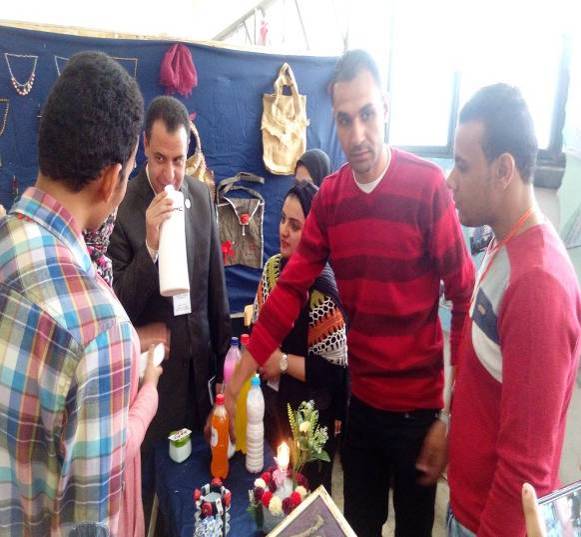 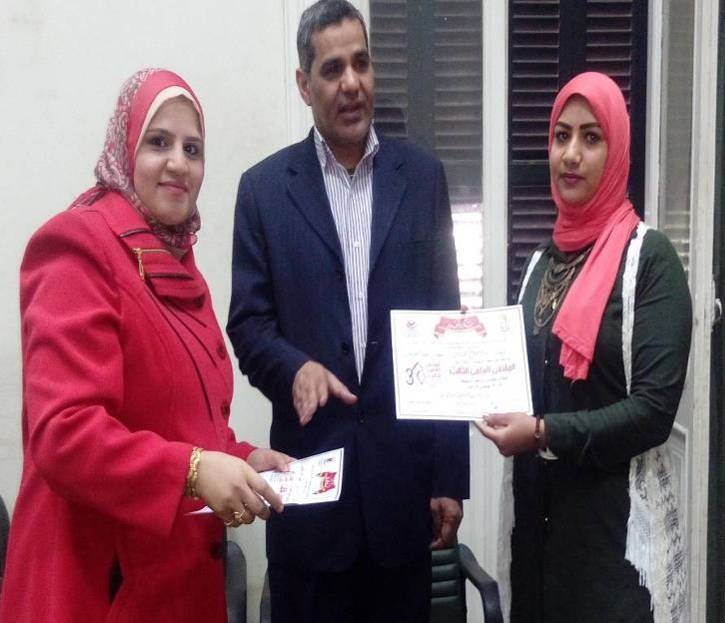 مشرف النشاطمدير الإدارةمنسق الأنشطة الطلابيةوكيل الكلية لشئون التعليم والطلابأ/ أحمد محمد ابراهيمأ/ ولاء عبد الفتاح محمدأ.م.د/ سعودي محمد حسنأ.م.د/ عصام محمد طلعت